Name…………………………………………….………………………………………………Centre  ………………………………………………………………….......................................Assessment No. ………………………………………………    Stream………………………Learner’s Sign…………………………………..…   Date: ………………..…………………..                   PRETECHNICAL STUDIESFOR EXAMINERS                           ASSESSMENT RUBRICS (for official use)Name the following input devices. (4 mks)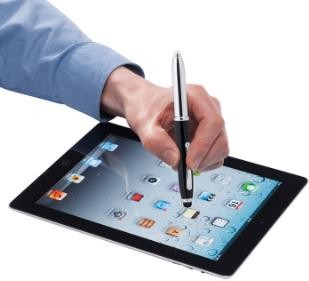 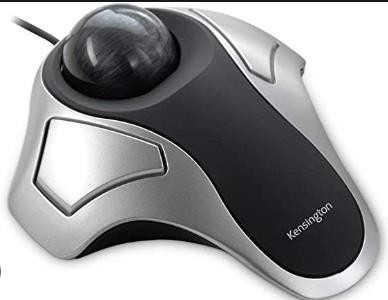 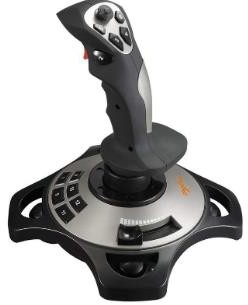 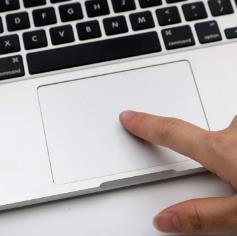 Name two components of pre-technical studies. (2 mks)……………………………………………………….……………………………………………………….State four Importance of safety in a work environment. (4 mks)…………………………………………………………………………………………………………………………………………………………………………………………………………………………………………………………………………………………………………Name the following storage devices. (2 mks)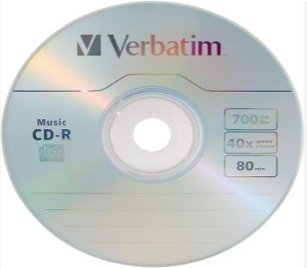 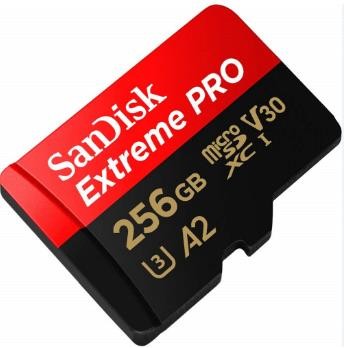 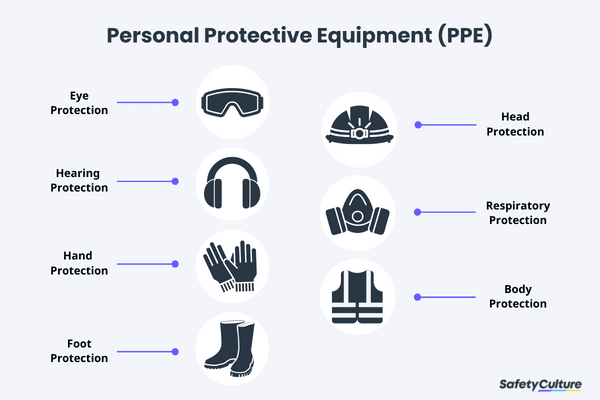 Name the following safety wears. (7 mks)State five Causes of fire in a work environment. (5 mks)……………………………………………………………………..………………………………………………………………………………………………………………………………………………………………………………………………………………………………………………………………………………………………Name four injuries caused by fire at work places. (4 mks)……..………………………………………………………………….…..………………………………………………………………………..…..……………………………………………………………………………..……………………………………………………………………………Outline four Prevention methods of fire outbreaks in a work environment. (4 mks)……………………………………………………………………….……………………………………………………………………….……………………………………………………………………….………………………………………………………………………Identify the following computer drives.(3 mks)State three Categories of the computer hardware.(3 mks)………………………………………………………………….…………………………………………………………………………………………………………………………………….State three ways of reusing input devices to minimize wastage.(3 mks)…………………………………………………………………..……….…………………………………………………………………..……….……………………………………………………………………………State the function of the following output device. (8 mksMonitor ……………………………………………………………………………………………………………………………………………………………………………..Speakers………………………………………………………………………………………………………………………………………………………………………………Headphones/earphones…………………………………………………………..………………………………………………………………………………………………………………….Printers. ……………………………………………………………………………………………………………………………………………………………………………..Projectors. ……………………………………………………………………………………………………………………………………………………………………………..Plotters. ……………………………………………………………………………………………………………………………………………………………………………..Actuators…………………………………………………………………..………………………………………………………………………………………………………….Braille embosser. ……………………………………………………………………………………………………………………………………………………………………………..State three Advantages and disadvantages of Hardcopy outputTHE END%SCORE RANGEBelow 4040-5960-7980-100PERFORMANCE LEVELBelow expectationApproaching expectationsMeeting expectations Exceeding expectations1234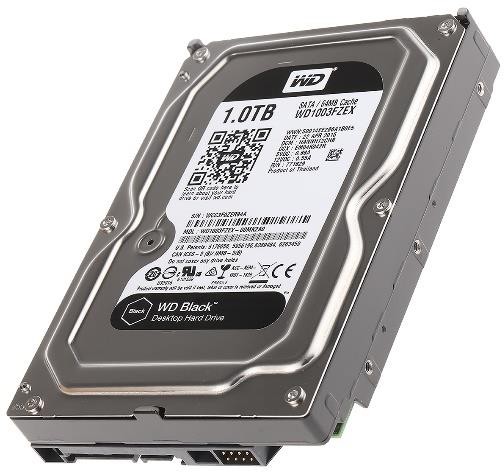 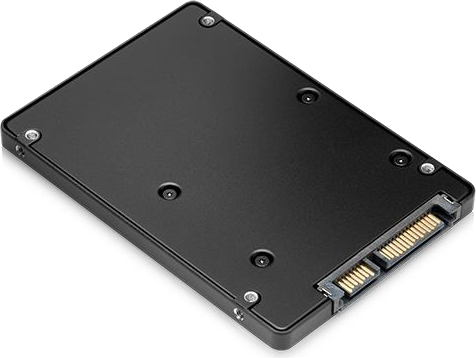 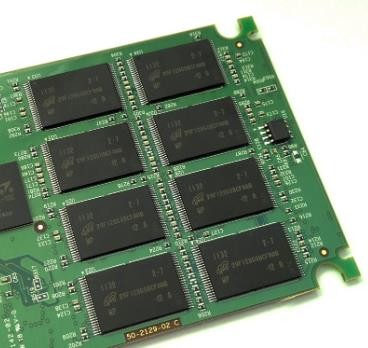 Advantages of hardcopyDisadvantages of hardcopy